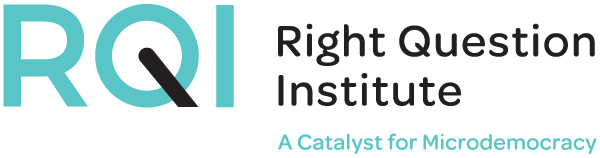 Acknowledgements:We are deeply grateful to Jane’s Trust for their support of the School-Family Partnership Strategy work in New Hampshire.  We are also grateful to The Hummingbird Fund and the Whitman Institute for their generous support of the Right Question Institute. 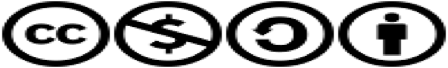 The Right Question Institute offers many of our materials through a Creative Commons License and we encourage you to make use of and/or share this resource.  Please reference the Right Question Institute as the source on any materials you use.Source: www.rightquestion.orgSTAYING CONNECTED:Get resources for working with familieshttps://rightquestion.org/resources/field/schools-families/2464 Massachusetts Avenue, Suite 314, Cambridge, MA 02140617-492-1900www.rightquestion.orgThe Right Question School-Family Partnership StrategyComponents of the StrategyThe Support, Monitor, and Advocate ModelThe identification of three distinct roles parents should play in their children’s education.The Question Formulation TechniqueA step-by-step process that allows parents to produce their own questions, improve their questions and strategize on how to use their questions.The Framework for Accountable Decision MakingAn analytical structure that allows parents to focus on key decisions, ask their own questions and apply criteria for accountable decision-making – questions about the reasons, the process and their role in the process.About this ResourceThis resource provides you a simple activity for introducing and developing parent’s awareness of three key roles they can play in their children’s education - support their children’s education, monitor their educational progress and advocate for them when necessary.  The step-by-step process can help parents examine their current implementation of the three roles, the ways they want to improve in performing them, and the kinds of information they need to make these improvements.You can use this activity on its own or in combination with the Question Formulation Technique. The Support, Monitor, and Advocate Model for Parental Participation: Three key roles parents can play in their children’s educationThis component of the Right Question School-Family Partnership Strategy shows a model for organizing parental participation.  Parents and educators can partner more effectively when parents play all three roles.Support:  As best they can, parents meet their children’s basic physical and emotional needs, communicate to their children that their education is a priority, support schoolwork at home, and try to ensure that students travel safely to and from school.Monitor:  Parents ask questions to determine how their children are succeeding in school, both academically and socially.  They maintain communication with teachers and the school to obtain ongoing feedback on how their children are performing academically.Advocate:  Parents, through their active supporting and monitoring of their children, notice a negative change in their child’s school experience and begin to ask questions of the teacher to problem solve.  Playing this key role of advocate makes parents partners in their children’s school success.Benefits of Parents Learning About the Three RolesFacilitating this activity allows parents to think critically about:the work they are doing on behalf of their childrenwhich roles they are playing and which ones they should improve upona learning agenda to improve upon the roles they are playingProcess for Facilitating 1.  Introduce definitions for each one of the roles Support: As best as they can, parents meet their children’s basic physical and emotional needs – for example, food and shelter.  They communicate to their children that their education is a priority, support schoolwork at home, and try to ensure that students travel safely to and from school.Ask parents to name two examples of how they are currently supporting their children.Monitor: Parents ask questions to determine how their children are succeeding in school, both academically and socially. They maintain communication with teachers and the school to obtain ongoing feedback on how their children are performing academically.Ask parents to name two examples of how they are currently monitoring their children.Advocate:  Parents, through their active supporting and monitoring of their children, might notice changes in their child’s school experience and begin to ask questions of the teacher to problem solve. Playing this key role of advocate makes parents partners in their children’s school success.Ask parents to name two examples of when they have advocated for their children. 2.  Ask parents to think about other work they would like to do to support, monitor, and advocate.Tip:  To Do: Parents can complete the action plan on their own, in small groups or collaboratively with the educator.3. Ask parents to name what they would like to learn to play the roles more effectively.4.  Ask parents to reflect:  What did you learn?   How can you use it?Supporting, Monitoring and Advocating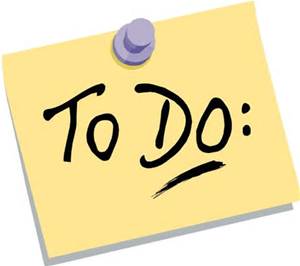 Learning Agenda:  To play these roles more effectively, I would like to learn more about…1.2.                    Implementation Timeframes for Individuals and Groups of Parents                    Implementation Timeframes for Individuals and Groups of ParentsIndividuals: 4-6 minutesUse attached worksheetGroups: 10-15 minutesUse chart paper or the attached worksheet. To SUPPORT my child I’m currently:These are two things I’m currently doing to MONITOR my child: These are two examples of how I currently ADVOCATE for my child: SUPPORTMONITORADVOCATE